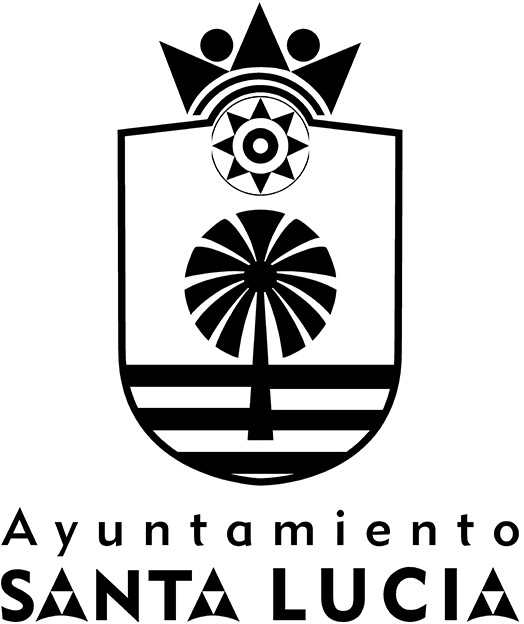 SANTANA MORALES, SARAI35022 PALMAS DE GRAN CANAR LAS PALMASNIF. P3502300A	75255* Percepciones Salariales sujetas a Cot. S.S.	- Percepciones no Salariales excluídas Cot. S.S.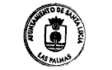 EMPRESAEMPRESAEMPRESAEMPRESAEMPRESAEMPRESAEMPRESAEMPRESAEMPRESADOMICILIODOMICILIODOMICILIODOMICILIODOMICILIODOMICILIODOMICILIONº INS. S.S.Nº INS. S.S.Nº INS. S.S.Nº INS. S.S.AYUNTAMIENTO DE SANTA LUCIA CAYUNTAMIENTO DE SANTA LUCIA CAYUNTAMIENTO DE SANTA LUCIA CAYUNTAMIENTO DE SANTA LUCIA CAYUNTAMIENTO DE SANTA LUCIA CAYUNTAMIENTO DE SANTA LUCIA CAYUNTAMIENTO DE SANTA LUCIA CAYUNTAMIENTO DE SANTA LUCIA CAYUNTAMIENTO DE SANTA LUCIA CAVDA. DE LAS TIRAJANAS, 151AVDA. DE LAS TIRAJANAS, 151AVDA. DE LAS TIRAJANAS, 151AVDA. DE LAS TIRAJANAS, 151AVDA. DE LAS TIRAJANAS, 151AVDA. DE LAS TIRAJANAS, 151AVDA. DE LAS TIRAJANAS, 151TRABAJADOR/ATRABAJADOR/ATRABAJADOR/ATRABAJADOR/ATRABAJADOR/ATRABAJADOR/ATRABAJADOR/ATRABAJADOR/ATRABAJADOR/ACATEGORIACATEGORIACATEGORIANºMATRICNºMATRICANTIGUEDADANTIGUEDADANTIGUEDADD.N.I.D.N.I.D.N.I.SANTANA MORALES, SARAISANTANA MORALES, SARAISANTANA MORALES, SARAISANTANA MORALES, SARAISANTANA MORALES, SARAISANTANA MORALES, SARAISANTANA MORALES, SARAISANTANA MORALES, SARAISANTANA MORALES, SARAISECRET. ALSECRET. ALSECRET. AL10 NOV 2010 NOV 2010 NOV 20Nº AFILIACION. S.S.Nº AFILIACION. S.S.Nº AFILIACION. S.S.TARIFATARIFACOD.CTCOD.CTCOD.CTSECCIONNRO.NRO.PERIODOPERIODOPERIODOPERIODOPERIODOPERIODOPERIODOPERIODOTOT. DIAS55C19121	481	48MENS 01 FEB 22 a 28 FEB 22MENS 01 FEB 22 a 28 FEB 22MENS 01 FEB 22 a 28 FEB 22MENS 01 FEB 22 a 28 FEB 22MENS 01 FEB 22 a 28 FEB 22MENS 01 FEB 22 a 28 FEB 22MENS 01 FEB 22 a 28 FEB 22MENS 01 FEB 22 a 28 FEB 2230CUANTIAPRECIOPRECIOPRECIOCONCEPTOCONCEPTOCONCEPTOCONCEPTOCONCEPTOCONCEPTOCONCEPTOCONCEPTOCONCEPTOCONCEPTOCONCEPTODEVENGOSDEVENGOSDEVENGOSDEDUCCIONESDEDUCCIONES30,0084,67884,67884,678199599699799919959969979991995996997999*Salario BaseCotizacion Contigenc 4,70Cotización Formación 0,10Cotización Desempleo 1,60Cotización IRPF	17,62*Salario BaseCotizacion Contigenc 4,70Cotización Formación 0,10Cotización Desempleo 1,60Cotización IRPF	17,62*Salario BaseCotizacion Contigenc 4,70Cotización Formación 0,10Cotización Desempleo 1,60Cotización IRPF	17,62*Salario BaseCotizacion Contigenc 4,70Cotización Formación 0,10Cotización Desempleo 1,60Cotización IRPF	17,62*Salario BaseCotizacion Contigenc 4,70Cotización Formación 0,10Cotización Desempleo 1,60Cotización IRPF	17,62*Salario BaseCotizacion Contigenc 4,70Cotización Formación 0,10Cotización Desempleo 1,60Cotización IRPF	17,62*Salario BaseCotizacion Contigenc 4,70Cotización Formación 0,10Cotización Desempleo 1,60Cotización IRPF	17,62*Salario BaseCotizacion Contigenc 4,70Cotización Formación 0,10Cotización Desempleo 1,60Cotización IRPF	17,622.540,352.540,352.540,35139,302,9647,42447,61139,302,9647,42447,61REM. TOTALREM. TOTALP.P.EXTRASP.P.EXTRASP.P.EXTRASP.P.EXTRASBASE S.S.BASE S.S.BASE S.S.BASE S.S.BASE A.T. Y DES.BASE A.T. Y DES.BASE A.T. Y DES.BASE I.R.P.F.BASE I.R.P.F.T. DEVENGADOT. DEVENGADOT. DEVENGADOT. A DEDUCIRT. A DEDUCIR2.540,352.540,35423,40423,40423,40423,402.963,752.963,752.963,752.963,752.963,752.963,752.963,752.540,352.540,352.540,352.540,352.540,35637,29637,29